Юлия Ивановна СоловьеваМБОУ «СОШ № 42 г.Челябинска»,учитель истории и обществознанияОБРАЗОВАТЕЛЬНЫЙ И ВОСПИТАТЕЛЬНЫЙ ПОТЕНЦИАЛ СИНГАПУРСКИХ ПРАКТИК НА УРОКАХ ИСТОРИИВ статье рассматриваются современные образовательные технологии (сингапурские практики). Представлен опыт работы с обучающими структурами Мэнэдж Мэт (Manage Mat), Модель Фрейер (Frayer Model) и Си-Синк-Уанде (See-Think-Wonder), рассмотрен их образовательный и воспитательный потенциал. Федеральный государственный образовательный стандарт [3] предъявляет новые требования к обучающимся и педагогам, к образовательному и воспитательному процессу образовательных организаций. Изменились требования, а значит, в первую очередь,  должен меняться и совершенствоваться педагог. Поиск новых приемов и способов организации педагогической деятельности привел меня к знакомству с сингапурскими практиками. Сингапурские практики часто называют обучающими структурами. Они подбираются педагогом в соответствии с целью и этапом урока, задачами этапа. Обучающие структуры называют и методом, и методикой, и технологией. Однако, в моей практике это скорее техники и формы организации учебного процесса, выполняемые по определенному алгоритму.Главные задачи применения этих структур - совместное обучение как составляющая любого урока участие в структурированном взаимодействии, равное участие всех, эффективная коммуникация, совместная работа в интересах совместного обучения [1, с.34-39].Обучающие структуры, как один из вариантов организации деятельности обучающихся, призваны обеспечить реализацию технологии деятельностного обучения. Систематическое использование сингапурских практик приводит к дисциплинированности, внимательности и доведению до автоматизма выполняемые действия. В данной статье я представляю опыт работы с обучающими структурами Мэнэдж Мэт (Manage Mat), Модель Фрейер (Frayer Model), Си-Финк-Уанде (see-think-wonder) [2, с. 186-188]  на уроках истории в пятых и шестых классах, выявляю воспитательный потенциал данных структур.Мэнэдж Мэт (Manage Mat) -  это инструмент для управления классом. Табличка в центре стола, позволяющая удобно и просто распределить учеников в одной команде (партнер по плечу, по лицу; партнер А, Б) для организации эффективного учебного процесса.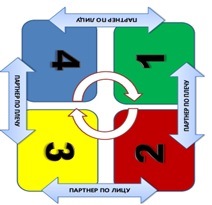 Данный инструмент имеет ряд особенностей и преимуществ:Необычное расположение парт.Урок сосредотачивается не у доски, а в группах, Педагог выступает в роли фасилитатора. Ключевое понятие - «партнер»: партнер по лицу (тот, кто сидит напротив тебя) и партнер по плечу (тот, что сидит рядом).  Каждый ребенок имеет свой номер в команде, исходя из  карты управления (Manage Mat).                                                                       Процесс обучения имеет четкую организацию. Модель Фрейер (Frayer Model) - обучающая структура, помогающая учащимся глубоко понять и осознать изучаемые понятия и концепции. Участники рассматривают какое-либо понятие с разных сторон, записывая его обязательные и необязательные характеристики, примеры и антипримеры (то, что не может являться примером).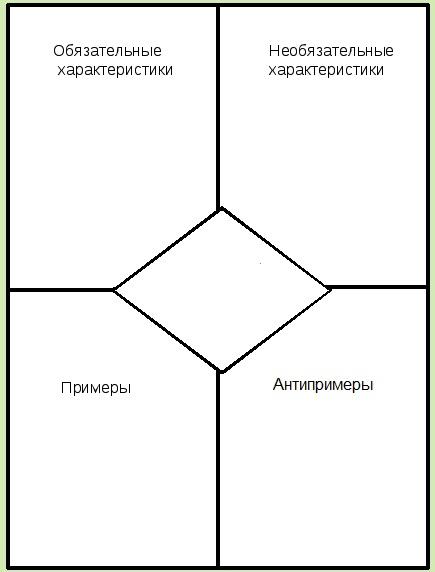 Данную обучающую структуру я адаптирую к теме урока следующим образом: в центр модели помещаю тему урока, в углы – план урока.Работая в группах с помощью инструмента Мэнэдж Мэт, ученики самостоятельно работают с исторической картой, исследуют текст учебника и дополнительные материалы по теме урока, анализируют, сравнивают, составляют схемы и вписывают ключевые понятия в свои рабочие листы (тетради). Как показал опыт, подобное применение Модели Фрейер имеет еще ряд предметных преимуществ: позволяет эффективно работать с текстом, выделяя главное, структурировать, понять и запомнить большой объем учебной информации.Си-Синк-Уанде (See-Think-Wonder) – это прием развития навыков наблюдения и описания наблюдаемого. После просмотра видеофрагмента, обучающимся предлагается ответить на вопросы: Данный прием учит ребят быть внимательными и сконцентрированными, выражать свое отношение к учебной проблеме, формулировать и высказывать собственные выводы, эффективно усваивать учебный материал. Применение сингапурских практик в педагогической деятельности дает возможность продуктивного освоения активных форм учебного сотрудничества и формирования необходимых универсальных учебных действий, определенных Федеральным государственным образовательным стандартом: Метапредметные УУД:1. Регулятивные УУД:- осуществлять целеполагание (ставить и удерживать цели);- планировать (составлять план своей деятельности);- рефлексировать (видеть проблему; анализировать сделанное – почему получилось, почему не получилось, видеть трудности, ошибки).2. Познавательные УУД:- моделировать (представлять способ действия в виде схемы модели, выделяя все существенное и главное).3. Коммуникативные УУД:	- проявлять инициативу при поиске способа (способов) решения задачи;- вступать в коммуникацию (взаимодействовать при решении задачи, отстаивать свою позицию, принимать или аргументировано отклонять точки зрения других). Личностные УУД:-осознанно, уважительно и доброжелательно относиться к другому человеку, его мнению, мировоззрению, культуре, языку, вере, гражданской позиции, к истории, культуре, религии, традициям, языкам, ценностям народов России и народов мира;- вести диалог с другими людьми и достигать в нем взаимопонимания;- общаться и сотрудничать со сверстниками и педагогом в процессе образовательной деятельности.Применение данных обучающих структур имеет богатый воспитательный потенциал и будет так же эффективно при проведении внеклассных мероприятий, классных часов и родительских собраний. В результате практического опыта я пришла к выводам, что использование сингапурских практик  в педагогической деятельности отвечает  требованиям всех стилей обучения и  позволяет:- провести урок в соответствии с требованиями ФГОС; - дает возможность создать комфортную, дружелюбную атмосферу;- ускорить процесс обучения и улучшить качество усвоения материала;-обеспечить полную вовлеченность всех обучающихся в учебную деятельность; - социализироваться в обществе.На таких уроках у детей формируются навыки коммуникации и сотрудничества, креативность и критическое мышление, а самое главное - у учеников появляется интерес к предмету, что способствует успешному обучению и воспитанию.Литература:1.  Кириллова С. Сингапурская методика «дружит» с ФГОС. [электронный ресурс] // «Управление школой». – 2014. - №1. - с.34-39 http://www.hse.ru/data/2013/12/19/1338937415/Upr_01_2014-34_39.pdf .   2. Мокрополова И. Ю. Использование обучающих структур сингапурской методики для повышения качества обучения младших школьников [Текст] / И. Ю. Мокрополова // Инновационные педагогические технологии: материалы междунар. науч. конф. (г. Казань, октябрь 2014 г.).  — Казань: Бук, 2014. — [С. 186-188]. 3.Федеральный государственный образовательный стандарт. [электронный ресурс] // https://fgos.ru [стр.3-7, 10-11].ЧТО Я УВИДЕЛ?О ЧЁМ ЗАДУМАЛСЯ?ЧЕМУ УДИВИЛСЯ?